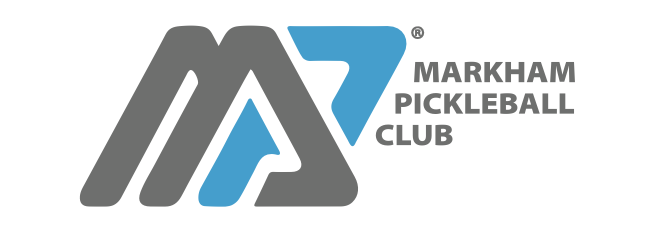 PROXY FORM FOR VOTING AT THEANNUAL GENERAL MEETINGOF THE MEMBERS OFMarkham Pickleball ClubWednesday, MAY 1, 2024  7:00 p.m. All eligible members of the Markham Pickleball Club have the right to vote at the Annual General Meeting and any other meeting of members where a vote is held. If a Member is unable to attend, the Member may complete the Proxy Form below, or a similar document with the same information, to authorize another Member to vote on the absent Member’s behalf. I, (printed name follows) __________________________________________, certify that I am a member in good standing with the Markham Pickleball Club. I hereby give my proxy to Peter Milovanovic or Ben Seto__________________________________________, and authorize him/her to vote on my behalf on any item or issue arising at the  Markham Pickleball Club Annual General Meeting of members. On May 1, 2024.   This proxy designation is valid from for this meeting only, and replaces any and all proxy's I may have issued prior to the date this proxy was signed.Signed ___________________________________________     Dated ___________________________ Time ____________  